.HITCH, KICK, TURN, TOUCH, CROSS, UNWIND, TOE TOUCHESCROSS & TOUCH STEPS, HIP BUMPSSYNCOPATED WEAVE RIGHT, UNWIND, ROCK STEP, BACK ¼ TURNSIDE DRAG, STOMPS, KICK BALL CHANGEREPEATH2o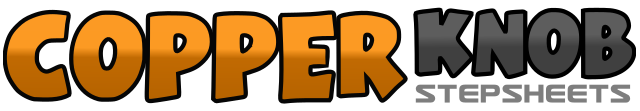 .......拍数:32墙数:2级数:Intermediate/Advanced.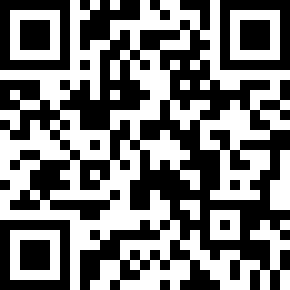 编舞者:Rob Fowler (ES)Rob Fowler (ES)Rob Fowler (ES)Rob Fowler (ES)Rob Fowler (ES).音乐:Love Will - Tanya TuckerLove Will - Tanya TuckerLove Will - Tanya TuckerLove Will - Tanya TuckerLove Will - Tanya Tucker........1-2Hitch right knee, kick right leg back without touching floor3On ball of left foot swivel ¼ turn right hitching right knee&4Step right beside left, touch left toe to left side5-6Cross left over right, unwind ½ turn right (weight on left)7Touch right toe to right side&8Step right beside left, touch left toe to left side9-10Cross left over right, touch right to right side11-12Cross right over left, touch left out to left side13-14Cross left over right, step back right15Step left to left side rocking hips to left&16Rock hips to right, rock hips to left17-18Step right to right side, cross left behind right&19Step right to right side, cross left in front of right20Unwind ½ turn to the right, (weight on left)21-22Rock forward on right foot, rock back onto left23Step back on ball of right foot24Pivot ¼ turn right on ball of right foot25Take a large step to the left on left foot26Start to slide right foot next to left, (1 beat)27Finish sliding right foot to left, (1 beat)28-30Stomp right foot, stomp left forward, hold31&32Kick right forward, step right beside left, step left in place